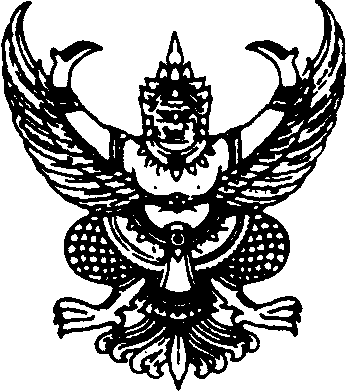 ข้อบังคับมหาวิทยาลัยธรรมศาสตร์ว่าด้วยการบริหารสถาบันเทคโนโลยีนานาชาติสิรินธร พ.ศ. ๒๕๖๒______________________สถาบันเทคโนโลยีนานาชาติสิรินธร เป็นส่วนงานของมหาวิทยาลัยธรรมศาสตร์ ประเภทสถาบัน 
ที่ได้รับการจัดตั้งขึ้นโดยความร่วมมือสามฝ่ายระหว่างสภาอุตสาหกรรมแห่งประเทศไทย สมาพันธ์ธุรกิจญี่ปุ่น (NIPPON KEIDANREN หรือเดิมชื่อ KEIDANREN) และมหาวิทยาลัยธรรมศาสตร์ โดยมีเป้าหมายให้เป็นสถาบันที่เป็นเลิศในด้านวิศวกรรมและเทคโนโลยี มีความเป็นนานาชาติ มีระบบการบริหารที่คล่องตัว และมีประสิทธิภาพ จึงเป็นการสมควรกำหนดหลักเกณฑ์การบริหารงานสถาบันเทคโนโลยีนานาชาติสิรินธร เพื่อให้มีความคล่องตัวและเกิดประสิทธิภาพสูงสุด อาศัยอำนาจตามความในมาตรา ๒๓ (๒) (๓) (๔) มาตรา ๔๗ วรรคสองและวรรคสี่ มาตรา ๕๐ และมาตรา ๗๐ วรรคสอง แห่งพระราชบัญญัติมหาวิทยาลัยธรรมศาสตร์ พ.ศ. ๒๕๕๘ สภามหาวิทยาลัยธรรมศาสตร์ ได้มีมติในการประชุม ครั้งที่ ๑๒/๒๕๖๑ เมื่อวันที่ ๒๔ ธันวาคม ๒๕๖๑ เห็นชอบให้ออกข้อบังคับไว้ดังนี้	ข้อ ๑	ข้อบังคับนี้เรียกว่า “ข้อบังคับมหาวิทยาลัยธรรมศาสตร์ว่าด้วยการบริหารสถาบันเทคโนโลยีนานาชาติสิรินธร  พ.ศ. ๒๕๖๒”ข้อ ๒	ข้อบังคับนี้ให้ใช้บังคับตั้งแต่ถัดจากวันประกาศเป็นต้นไปข้อ ๓	ในข้อบังคับนี้	“สภามหาวิทยาลัย” หมายความว่า สภามหาวิทยาลัยธรรมศาสตร์ 	“อธิการบดี” หมายความว่า อธิการบดีมหาวิทยาลัยธรรมศาสตร์	“สถาบัน” หมายความว่า สถาบันเทคโนโลยีนานาชาติสิรินธร	“คณะกรรมการอำนวยการ” หมายความว่า คณะกรรมการอำนวยการสถาบัน	“ผู้อำนวยการ” หมายความว่า ผู้อำนวยการสถาบัน	“พนักงานมหาวิทยาลัย” หมายความว่า พนักงานมหาวิทยาลัยธรรมศาสตร์ ข้อ ๔	ให้อธิการบดีเป็นผู้รักษาการตามข้อบังคับนี้ และให้มีอำนาจออกประกาศมหาวิทยาลัย             เพื่อปฏิบัติให้เป็นไปตามข้อบังคับนี้ หมวด ๑บททั่วไปข้อ ๕	ให้สถาบันเป็นส่วนงานที่มีความเป็นนานาชาติและมีฐานะเทียบเท่าคณะหรือวิทยาลัย มีหน้าที่จัดการศึกษา ทำการวิจัย และให้บริการทางวิชาการในสาขาวิศวกรรมศาสตร์ สาขาเทคโนโลยี และสาขาวิชาที่เกี่ยวข้องเป็นภาษาอังกฤษหมวด ๒คณะกรรมการอำนวยการข้อ ๖ ให้สภามหาวิทยาลัยแต่งตั้งคณะกรรมการอำนวยการประกอบด้วย ประธานกรรมการและกรรมการอื่นรวมกันไม่น้อยกว่าสิบเอ็ดคนแต่ไม่เกินสิบสี่คน ดังต่อไปนี้ (๑) อธิการบดี เป็นประธานกรรมการ(๒) กรรมการผู้ทรงคุณวุฒิที่เป็นผู้ปฏิบัติงานในมหาวิทยาลัยที่อธิการบดีเสนอชื่อไม่เกินสามคน (๓) กรรมการผู้ทรงคุณวุฒิที่สภาอุตสาหกรรมแห่งประเทศไทยเสนอชื่อไม่เกินสามคน (๔) กรรมการผู้ทรงคุณวุฒิที่สมาพันธ์ธุรกิจญี่ปุ่นเสนอชื่อไม่เกินสามคน (๕) กรรมการผู้ทรงคุณวุฒิที่ผู้อำนวยการเสนอชื่อไม่เกินสามคน(๖) ผู้อำนวยการ เป็นกรรมการและเลขานุการให้รองผู้อำนวยการที่ผู้อำนวยการมอบหมายเป็นผู้ช่วยเลขานุการ	คณะกรรมการอำนวยการอาจแต่งตั้งผู้ทรงคุณวุฒิภายนอกหรือภายในมหาวิทยาลัยที่ผู้อำนวยการเสนอชื่อเป็นที่ปรึกษาของคณะกรรมการอำนวยการ จำนวนไม่เกินสามคน ก็ได้ข้อ ๗ ให้กรรมการตาม ข้อ ๖ (๒) (๓) (๔) และ (๕) มีวาระการดำรงตำแหน่งคราวละสองปีและอาจได้รับการแต่งตั้งอีกได้นอกจากการพ้นตำแหน่งตามวาระ ให้กรรมการตาม ข้อ (๒) (๓) (๔) และ (๕) พ้นจากตำแหน่ง   เมื่อ(๑) ตาย (๒) ลาออก (๓) เป็นคนไร้ความสามารถหรือคนเสมือนไร้ความสามารถ (๔) เป็นบุคคลล้มละลายหรือเคยเป็นบุคคลล้มละลายทุจริต(๕) ถูกจําคุกโดยคําพิพากษาถึงที่สุดให้จําคุก(๖) สภามหาวิทยาลัยมีมติให้พ้นจากตําแหน่ง  ข้อ ๘ ในกรณีที่กรรมการอำนวยการว่างลงไม่ว่าด้วยเหตุใด และยังไม่มีการดําเนินการให้ได้มา
ซึ่งกรรมการอำนวยการแทนตําแหน่งที่ว่าง ให้คณะกรรมการอำนวยการประกอบด้วยกรรมการเท่าที่มีอยู่  ข้อ ๙ ในกรณีที่กรรมการอำนวยการพ้นจากตําแหน่งก่อนหมดวาระ ให้สภามหาวิทยาลัยพิจารณาแต่งตั้งกรรมการแทน เว้นแต่ในกรณีที่วาระของกรรมการอำนวยการเหลืออยู่ไม่ถึงหกสิบวันจะไม่มีการแต่งตั้งกรรมการแทนก็ได้  ข้อ ๑๐ ในกรณีที่กรรมการอำนวยการพ้นจากตําแหน่งก่อนหมดวาระ และได้มีการดําเนินการให้มี
ผู้ดํารงตําแหน่งแทนแล้ว ให้ผู้นั้นอยู่ในตําแหน่งเพียงเท่ากับวาระที่เหลืออยู่ของผู้ที่ตนแทน  ข้อ ๑๑ คณะกรรมการอำนวยการมีอำนาจหน้าที่กำกับดูแลโดยทั่วไปซึ่งกิจการของสถาบัน อำนาจหน้าที่เช่นว่านี้ให้รวมถึง(๑) พิจารณาวางนโยบายและแผนงานของสถาบันให้สอดคล้องกับแนวนโยบายของมหาวิทยาลัยและวัตถุประสงค์ในการจัดตั้งสถาบัน(๒) พิจารณาจัดหาเงินทุนและแหล่งเงินทุนเพื่อให้สถาบันดำเนินการได้ตามวัตถุประสงค์(๓) พิจารณากำหนดแนวทางและควบคุมดูแลการบริหารงานของสถาบัน(๔) พิจารณาเสนอการจัดตั้ง รวม และยุบเลิกส่วนงานและการแบ่งหน่วยงานภายในสถาบันเพื่อนำเสนอต่อสภามหาวิทยาลัย(๕) พิจารณากำหนดหลักเกณฑ์การบริหารงานบุคคลพนักงานมหาวิทยาลัยในสังกัดสถาบัน (๖) พิจารณากำหนดคุณสมบัติหลักเกณฑ์และวิธีการแต่งตั้งและถอดถอนตำแหน่งทางวิชาการของคณาจารย์ประจำของสถาบัน (๗) พิจารณากำหนดหลักเกณฑ์การบริหารการเงิน งบประมาณ การบัญชี และพัสดุของสถาบัน(๘) พิจารณาการจัดทำ ปรับปรุง หรือยกเลิกหลักสูตรของสถาบันเพื่อเสนอต่อสภามหาวิทยาลัย(๙) พิจารณากำหนดหลักเกณฑ์และวิธีการเกี่ยวกับการทำวิจัยและการให้บริการทางวิชาการ (๑๐) พิจารณากำหนดหลักเกณฑ์ในการดำเนินการเกี่ยวกับการหารายได้อื่นๆ ให้กับสถาบัน(๑๑) พิจารณากำหนดหลักเกณฑ์และวิธีการสรรหาและแต่งตั้งผู้อำนวยการ (๑๒) แต่งตั้งคณะกรรมการ คณะอนุกรรมการ คณะทำงาน หรือมอบหมายบุคคลเพื่อปฏิบัติงานตามที่คณะกรรมการอำนวยการมอบหมายหมวด ๓ผู้อำนวยการข้อ ๑๒ ผู้อำนวยการต้องมีคุณสมบัติ ดังต่อไปนี้ (๑) ดำรงตำแหน่งทางวิชาการระดับศาสตราจารย์ ตามพระราชบัญญัติหรือระเบียบข้อบังคับ          แต่ไม่รวมถึงศาสตราจารย์พิเศษ(๒) มีคุณสมบัติเช่นเดียวกับคณาจารย์ประจำสถาบันหรือสูงกว่า(๓) คุณสมบัติอื่น ๆ ตามที่คณะกรรมการอำนวยการกำหนด	ข้อ ๑๓ 	ให้ผู้อำนวยการเป็นผู้บังคับบัญชาและรับผิดชอบงานของสถาบัน และโดยเฉพาะให้มีอำนาจหน้าที่ดังต่อไปนี้(๑) บริหารกิจการของสถาบันให้เป็นไปตามระเบียบ ข้อบังคับ หรือประกาศของมหาวิทยาลัย ตลอดจนคำสั่งหรือการมอบหมายของสภามหาวิทยาลัย อธิการบดี หรือคณะกรรมการอำนวยการ(๒) บริหารงานบุคคล การเงิน การคลัง การพัสดุ สถานที่ และทรัพย์สินของมหาวิทยาลัยที่
สภามหาวิทยาลัยหรืออธิการบดีมอบหมายให้อยู่ในความดูแลของสถาบัน ให้เป็นไปตามข้อบังคับ ระเบียบ หรือประกาศของมหาวิทยาลัยหรือสถาบัน ตลอดจนคำสั่งหรือการมอบหมายของสภามหาวิทยาลัย คณะกรรมการอำนวยการ หรืออธิการบดี (๓) จัดทำแผนพัฒนาสถาบันเพื่อเสนอต่อคณะกรรมการอำนวยการเพื่อพิจารณาและนำเสนอสภามหาวิทยาลัยเพื่อพิจารณา(๔) ดูแลให้มีการปฏิบัติตามนโยบายและแผนงานของสถาบันที่ได้รับการพิจารณาให้ความเห็นชอบหรือได้รับการอนุมัติจากคณะกรรมการอำนวยการ หรือสภามหาวิทยาลัยแล้ว(๕) ดำเนินการเพื่อจัดหารายได้และทรัพยากรอื่นจากแหล่งต่าง ๆ เพื่อสนับสนุนการดำเนินภารกิจของสถาบันให้สำเร็จอย่างมีประสิทธิภาพ(๖) จัดทำงบประมาณรายรับและงบประมาณรายจ่ายเสนอต่อคณะกรรมการอำนวยการเพื่อพิจารณาให้ความเห็นชอบ และนำเสนอสภามหาวิทยาลัยเพื่อพิจารณาอนุมัติ(๗) จัดทำรายงานประจำปีเกี่ยวกับกิจการด้านต่าง ๆ ของสถาบันเสนอต่อคณะกรรมการอำนวยการเพื่อพิจารณาและนำเสนอสภามหาวิทยาลัยเพื่อพิจารณา(๘) ปฏิบัติหน้าที่อื่นตามข้อบังคับ ระเบียบ หรือประกาศของมหาวิทยาลัย ตลอดจนคำสั่งหรือ              การมอบหมายของสภามหาวิทยาลัย อธิการบดี หรือคณะกรรมการอำนวยการข้อ ๑๔ ผู้อำนวยการมีวาระการดำรงตำแหน่งคราวละสามปี และอาจได้รับแต่งตั้งอีกได้ 
แต่จะดำรงตำแหน่งเกินสองวาระติดต่อกันมิได้ นอกจากการพ้นตำแหน่งตามวาระ ผู้อำนวยการพ้นจากตำแหน่งเมื่อ(๑) ตาย (๒) ลาออก (๓) เป็นคนไร้ความสามารถหรือคนเสมือนไร้ความสามารถ (๔) เป็นบุคคลล้มละลายหรือเคยเป็นบุคคลล้มละลายทุจริต(๕) ถูกจําคุกโดยคําพิพากษาถึงที่สุดให้จําคุก(๖) สภามหาวิทยาลัยโดยข้อเสนอของคณะกรรมการอำนวยการมีมติให้ถอดถอนเพราะขาดประสิทธิภาพในการปฏิบัติงาน บกพร่องต่อหน้าที่ มีความประพฤติเสื่อมเสีย หย่อนความสามารถ หรือมีการกระทําอันขัดต่อปณิธานของมหาวิทยาลัยตามมาตรา ๗ วรรคสอง หรือบริหารงานสถาบันไปในทางที่ขัดกับหลักการบริหารงานของมหาวิทยาลัยตามมาตรา ๘ อย่างร้ายแรง หมวด ๔การสรรหาผู้อำนวยการข้อ ๑๕ เมื่อสถาบันไม่มีผู้อำนวยการ หรือผู้อำนวยการในปัจจุบันเหลือเวลาการปฏิบัติหน้าที่
อีกไม่ถึงหนึ่งร้อยห้าสิบวัน ให้สภามหาวิทยาลัยพิจารณาแต่งตั้งคณะกรรมการสรรหาผู้อำนวยการประกอบด้วย(๑) กรรมการสภามหาวิทยาลัยประเภทผู้ทรงคุณวุฒิที่สภามหาวิทยาลัยมอบหมาย เป็นประธาน(๒) อธิการบดีเป็นรองประธาน(๓) กรรมการที่เป็นกรรมการอำนวยการ ตามข้อ ๖ (๓) (๔) และ (๕) ประเภทละหนึ่งคน(๔) ประธานสภาอาจารย์(๕) กรรมการซึ่งเป็นผู้แทนของคณาจารย์ประจำในสังกัดสถาบันที่ได้รับการเสนอชื่อโดยคณาจารย์ประจำในสังกัดของสถาบัน จำนวน ๑ คน(๖) กรรมการซึ่งเป็นผู้แทนพนักงานมหาวิทยาลัย สายสนับสนุนวิชาการ ในสังกัดสถาบันที่ได้รับการเสนอชื่อโดยพนักงานมหาวิทยาลัย สายสนับสนุนวิชาการ ในสังกัดสถาบัน จำนวน ๑ คนให้รองผู้อำนวยการที่เป็นผู้ช่วยเลขานุการในคณะกรรมการอำนวยการเป็นเลขานุการ และอาจแต่งตั้งพนักงานมหาวิทยาลัยในสังกัดสถาบันคนหนึ่งเป็นผู้ช่วยเลขานุการก็ได้ในกรณีที่กรรมการอำนวยการ ตามข้อ ๖ (๓) (๔) หรือ (๕) ในแต่ละประเภทเกินกว่าหนึ่งคน ให้กรรมการประเภทเดียวกันนั้นเลือกกันเองเพื่อมาเป็นกรรมการ ตาม (๓)การเสนอชื่อกรรมการตาม (๕) และ (๖) ให้เป็นไปตามหลักเกณฑ์และวิธีการที่คณะกรรมการอำนวยการกำหนดโดยออกเป็นประกาศสถาบันข้อ ๑๖ ให้คณะกรรมการสรรหาผู้อำนวยการดําเนินการสรรหาผู้สมควรได้รับการแต่งตั้งให้ดํารงตําแหน่งผู้อำนวยการ เพื่อการนี้ให้มีอํานาจและหน้าที่ดังต่อไปนี้ (๑) กําหนดหลักเกณฑ์ ขั้นตอน วิธีการ และกําหนดการต่าง ๆ ที่เกี่ยวข้องกับการสรรหาผู้อำนวยการ(๒) จัดให้มีการเปิดรับสมัคร การเสนอชื่อ การคัดสรร หรือการดําเนินการอื่นที่เหมาะสมเพื่อ แสวงหาผู้ที่มีคุณสมบัติเหมาะสมกับการได้รับการแต่งตั้งเป็นผู้อำนวยการ(๓) จัดให้มีกระบวนการรับฟังความคิดเห็นถึงแนวทางการบริหารงานสถาบัน และให้ผู้ที่สมัครเข้ารับการสรรหาหรือผู้ที่ได้รับการทาบทามจากคณะกรรมการสรรหาผู้อำนวยการได้แสดงวิสัยทัศน์เกี่ยวกับการดำเนินงานของสถาบันและแนวทางหรือนโยบายการบริหารงานด้วย(๔) กลั่นกรอง เฟ้นหา และทาบทาม ผู้ที่มีคุณสมบัติ ความรู้ ประสบการณ์ และความเหมาะสม
ในด้านต่าง ๆ เพื่อเสนอชื่อต่อสภามหาวิทยาลัยให้พิจารณาแต่งตั้งเป็นผู้อำนวยการ(๕) ดําเนินการอื่น ๆ ที่เกี่ยวข้องกับการสรรหาผู้อำนวยการตามที่สภามหาวิทยาลัยมอบหมาย ข้อ ๑๗ ผู้ที่ได้รับการแต่งตั้งเป็นกรรมการในคณะกรรมการสรรหาผู้อำนวยการ ไม่มีสิทธิสมัครหรือได้รับการเสนอชื่อให้ดํารงตําแหน่งผู้อำนวยการในคราวการสรรหาครั้งที่ตนเองเป็นกรรมการ และไม่มีสิทธิดํารงตําแหน่งรองผู้อำนวยการ หรือผู้ช่วยผู้อำนวยการของผู้อำนวยการที่ตนสรรหาข้อ ๑๘ การประชุมของคณะกรรมการสรรหาผู้อำนวยการ ต้องมีกรรมการเข้าร่วมประชุมไม่         น้อยกว่ากึ่งหนึ่งของจำนวนกรรมการทั้งหมดจึงจะเป็นองค์ประชุมข้อ ๑๙ การเลือกผู้สมควรได้รับการเสนอชื่อ ในการประชุมของคณะกรรมการสรรหาผู้อำนวยการเพื่อลงมติเลือกผู้ที่สมควรได้รับการเสนอชื่อต่อสภามหาวิทยาลัยเพื่อพิจารณาแต่งตั้งเป็นผู้อำนวยการ ให้                                                  ดำเนินการดังนี้                       (๑) การลงมติของคณะกรรมการสรรหาผู้อำนวยการให้ใช้วิธีลงคะแนนลับและให้กรรมการหนึ่งคน เลือกผู้ที่สมควรได้รับการเสนอชื่อได้เพียงคนเดียว (๒) ให้คณะกรรมการสรรหาผู้อำนวยการเสนอชื่อผู้ที่ได้คะแนนเสียงข้างมากสองอันดับแรกต่อ
สภามหาวิทยาลัยเพื่อพิจารณาแต่งตั้งเป็นผู้อำนวยการ(๓) ในกรณีที่มีผู้ได้คะแนนเสียงในอันดับหนึ่งเท่ากันสองคน ให้คณะกรรมการสรรหาผู้อำนวยการเสนอชื่อผู้ได้คะแนนอันดับหนึ่งสองคนนั้นต่อสภามหาวิทยาลัย ในกรณีที่มีผู้ได้คะแนนเสียงในอันดับหนึ่งหลายคน ให้คณะกรรมการจัดให้มีการลงมติโดยใช้วิธีการลงคะแนนลับอีกครั้งหนึ่งเพื่อให้ได้ผู้ที่ได้รับคะแนนเสียงในสอง อันดับแรก (๔) คณะกรรมการสรรหาผู้อำนวยการอาจมีมติด้วยคะแนนเสียงที่เป็นเอกฉันท์เสนอชื่อผู้สมควรได้รับการแต่งตั้งเป็นผู้อำนวยการต่อสภามหาวิทยาลัยเพียงชื่อเดียวก็ได้  ข้อ ๒๐ ให้คณะกรรมการสรรหาผู้อำนวยการจัดทํารายงานกระบวนการสรรหาผู้ที่สมควรได้รับการแต่งตั้งเป็นผู้อำนวยการโดยละเอียด และเสนอชื่อผู้ที่สมควรได้รับการพิจารณาแต่งตั้งเป็นผู้อำนวยการจํานวน
สองชื่อหรือหนึ่งชื่อแล้วแต่กรณีต่อสภามหาวิทยาลัยเพื่อพิจารณาแต่งตั้งผู้ได้รับการเสนอชื่อนั้นเป็นผู้อำนวยการ ในกรณีที่มีการเสนอชื่อมากกว่าหนึ่งชื่อให้เสนอชื่อโดยเรียงลําดับตามตัวอักษรสภามหาวิทยาลัยอาจขอให้คณะกรรมการสรรหาผู้อำนวยการดําเนินการจัดให้ผู้ได้รับการเสนอชื่อตามวรรคแรกแสดงวิสัยทัศน์เกี่ยวกับการดําเนินงานของสถาบันและแนวทางหรือนโยบายการบริหารงานสถาบันต่อสภามหาวิทยาลัยด้วยก็ได้ข้อ ๒๑ การลงมติเพื่อเลือกผู้สมควรได้รับการแต่งตั้งเป็นผู้อำนวยการให้ใช้วิธีลงคะแนนลับ และต้องได้รับคะแนนเสียงมากกว่ากึ่งหนึ่งของจํานวนกรรมการสภามหาวิทยาลัยทั้งหมดในกรณีที่ไม่มีผู้ใดได้รับคะแนนเสียงตามวรรคหนึ่งให้กรรมการสภามหาวิทยาลัยลงมติอีกครั้ง โดยในการลงมติครั้งนี้ผู้ที่จะได้รับการแต่งตั้งเป็นผู้อำนวยการต้องได้รับคะแนนเสียงมากกว่ากึ่งหนึ่งของกรรมการ
สภามหาวิทยาลัยที่มาประชุม ในการลงมติตามวรรคหนึ่งหรือวรรคสอง หากมีคะแนนเสียงเท่ากันให้ประธาน
ที่ประชุมสภามหาวิทยาลัยออกเสียงชี้ขาดหมวด ๕รองผู้อำนวยการข้อ ๒๒ ให้อธิการบดีโดยความเห็นชอบของคณะกรรมการอำนวยการแต่งตั้งรองผู้อำนวยการจากคําแนะนําของผู้อำนวยการตามจำนวนที่คณะกรรมการอำนวยการกำหนด เพื่อทําหน้าที่และรับผิดชอบงานตามที่ผู้อำนวยการสถาบันมอบหมาย รองผู้อำนวยการต้องมีคุณสมบัติอย่างหนึ่งอย่างใด ดังต่อไปนี้มีคุณสมบัติเช่นเดียวกับผู้อำนวยการ หรือ(๒) มีคุณสมบัติเช่นเดียวกับคณาจารย์ประจำสถาบันและมีประสบการณ์การทำงานมาแล้วไม่น้อยกว่าห้าปีหมวด ๖คณะกรรมการประจำสถาบันข้อ ๒๓ ให้มีคณะกรรมการประจําสถาบัน ประกอบด้วย  (๑) ผู้อํานวยการสถาบัน เป็นประธาน(๒) กรรมการโดยตำแหน่ง ได้แก่รองผู้อำนวยการ หัวหน้าภาควิชา ประธานสาขาวิชา ประธานหลักสูตร และหัวหน้าหน่วยงานที่มีฐานะเทียบเท่าภาควิชา (๓) กรรมการซึ่งเป็นหัวหน้าหน่วยงานของสถาบันที่ผู้อำนวยการแต่งตั้ง ผู้อำนวยการอาจแต่งตั้งพนักงานมหาวิทยาลัยในสังกัดสถาบันคนหนึ่งเป็นเลขานุการ ข้อ ๒๔ คณะกรรมการประจําสถาบันมีอํานาจหน้าที่ดังต่อไปนี้(๑) กลั่นกรองนโยบายและแผนงานของสถาบัน ให้สอดคล้องกับนโยบายของมหาวิทยาลัย เพื่อเสนอต่อคณะกรรมการอำนวยการ(๒) กลั่นกรองงบประมาณของสถาบันเสนอต่อคณะกรรมการอำนวยการเพื่อเสนอสภามหาวิทยาลัย (๓) กํากับดูแลการบริหาร การเงิน การคลัง การพัสดุ สถานที่ และทรัพย์สินของสถาบัน ให้เป็นไปตามกฎหมาย ข้อบังคับ ระเบียบ และประกาศมหาวิทยาลัย ในการนี้อาจเสนอแนะให้ผู้อำนวยการพิจารณาวางระเบียบและออกประกาศเกี่ยวกับการบริหารงานของสถาบันเท่าที่ไม่ขัดต่อระเบียบหรือข้อบังคับมหาวิทยาลัย(๔) ให้คําปรึกษาและเสนอความเห็นแก่ผู้อํานวยการสถาบัน(๕)	ปฏิบัติหน้าที่ตามข้อบังคับมหาวิทยาลัยที่กำหนดให้เป็นหน้าที่ของคณะกรรมการประจำคณะหรือวิทยาลัย(๖) ปฏิบัติหน้าที่อื่นตามที่สภามหาวิทยาลัย อธิการบดี หรือคณะกรรมการอำนวยการมอบหมายหมวด ๗คณะกรรมการวิชาการของสถาบันข้อ ๒๕ ให้อธิการบดีแต่งตั้งคณะกรรมการวิชาการของสถาบัน ประกอบด้วย (๑) ผู้ทรงคุณวุฒิภายนอกมหาวิทยาลัยที่ดำรงตำแหน่งศาสตราจารย์ในสาขาวิชาที่สถาบันทำวิจัยหรือจัดการศึกษาที่ผู้อำนวยการเสนอชื่อโดยความเห็นชอบของคณะกรรมการอำนวยการ เป็นประธานกรรมการ(๒) ผู้อำนวยการ เป็นกรรมการ(๓) กรรมการที่แต่งตั้งจากผู้ทรงคุณวุฒิภายนอกมหาวิทยาลัยซึ่งดำรงตำแหน่งศาสตราจารย์ใน                สาขาวิชาที่สถาบันทำวิจัยหรือจัดการศึกษาที่ผู้อำนวยการโดยความเห็นชอบของคณะกรรมการอำนวยการเสนอชื่อเป็นกรรมการจำนวนห้าคนหรือหกคน(๔) รองผู้อำนวยการสถาบันที่ดูแลงานด้านวิชาการ เป็นกรรมการและเลขานุการ ข้อ ๒๖ ให้กรรมการวิชาการของสถาบันข้อ ๒๕ (๑) และ (๓)  มีวาระการดำรงตำแหน่งคราว
ละสองปีนอกจากการพ้นตำแหน่งตามวาระ ให้กรรมการตามข้อ ๒๕ (๑) และ (๓) พ้นจากตำแหน่งเมื่อ(๑) ตาย(๒) ลาออก(๓) เป็นคนไร้ความสามารถหรือคนเสมือนไร้ความสามารถ(๔) เป็นบุคคลล้มละลาย หรือเคยเป็นบุคคลล้มละลายทุจริต(๕) ถูกจำคุกโดยคำพิพากษาถึงที่สุดให้จำคุก ข้อ ๒๗ ให้คณะกรรมการวิชาการของสถาบันมีหน้าที่ดังต่อไปนี้(๑) ให้ความเห็นในเรื่องที่เกี่ยวข้องกับการบริหารวิชาการหรือการแต่งตั้งและถอดถอนตำแหน่งทางวิชาการคณาจารย์ประจำของสถาบัน(๒) กลั่นกรองให้ความเห็นชอบการบรรจุแต่งตั้งบุคคลเข้าเป็นคณาจารย์ประจำของสถาบัน(๓) ให้ความเห็นชอบการต่อสัญญาปฏิบัติงานคณาจารย์ประจำของสถาบัน(๔) ตรวจสอบคุณสมบัติของคณาจารย์ประจำของสถาบันเพื่อกำหนดตำแหน่งทางวิชาการ(๕) พิจารณาการจัดทำ ปรับปรุง หรือยกเลิกหลักสูตรของสถาบันเพื่อเสนอต่อคณะกรรมการอำนวยการ(๖) ภาระงานอื่นที่เกี่ยวข้องกับงานวิชาการที่ได้รับมอบหมายจากสภามหาวิทยาลัย หรือคณะกรรมการอำนวยการหมวด ๘หัวหน้าภาควิชาข้อ ๒๘ หัวหน้าภาควิชาต้องมีคุณสมบัติเช่นเดียวคณาจารย์ประจำของสถาบัน และได้ทําการ     สอนในมหาวิทยาลัยหรือสถานศึกษาชั้นสูงที่สภามหาวิทยาลัยรับรองมาแล้วไม่น้อยกว่าสองปี ข้อ ๒๙ ให้อธิการบดีพิจารณาแต่งตั้งหัวหน้าภาควิชาจากผู้ที่มีคุณสมบัติตามข้อ ๒๘ ที่ได้รับ
การสรรหาตามหลักเกณฑ์และวิธีการที่คณะกรรมการอำนวยการกําหนด ข้อ ๓๐ หัวหน้าภาควิชามีวาระการดำรงตำแหน่งคราวละสามปี และได้รับแต่งตั้งอีกก็ได้ แต่จะดำรงตำแหน่งเกินสองวาระติดต่อกันมิได้ หมวด ๙การบริหารบุคคลข้อ ๓๑ ให้คณะกรรมการอำนวยการมีอำนาจหน้าที่เกี่ยวกับการบริหารงานบุคคลของสถาบัน ดังต่อไปนี้(๑) จัดทำนโยบายและแผนงานการบริหารบุคคลเพื่อเสนอสภามหาวิทยาลัยพิจารณาอนุมัติตาม                 รอบระยะเวลาการจัดทำนโยบายและแผนงานบริหารบุคคลพนักงานมหาวิทยาลัยที่สภามหาวิทยาลัยกำหนด(๒) กำหนดประเภทตำแหน่ง ชื่อตำแหน่ง มาตรฐานกำหนดตำแหน่ง คุณสมบัติทั่วไป และคุณสมบัติเฉพาะตำแหน่งพนักงานมหาวิทยาลัยในสังกัดสถาบัน(๓) กำหนดบัญชีอัตราเงินเดือน เงินประจำตำแหน่ง ค่าตอบแทน หรือเงินเพิ่มพนักงานมหาวิทยาลัยในสังกัดของสถาบัน(๔) กำหนดอัตรากำลังของสถาบัน(๕) พิจารณากำหนดหลักเกณฑ์การสรรหา การบรรจุ แต่งตั้ง และการทำสัญญาปฏิบัติงานของพนักงานมหาวิทยาลัยในสังกัดของสถาบัน(๖) พิจารณากำหนดหลักเกณฑ์การทดลองปฏิบัติงาน และการประเมินผลการปฏิบัติงานของพนักงานมหาวิทยาลัยในสังกัดของสถาบัน(๗) พิจารณากำหนดสวัสดิการ สิทธิประโยชน์ ตลอดจนประโยชน์เกื้อกูลต่าง ๆ ให้แก่พนักงานมหาวิทยาลัยในสังกัดของสถาบัน(๘) พิจารณากำหนดหลักเกณฑ์วิธีการเกี่ยวกับการลา การพัฒนาบุคลากร วันเวลาปฏิบัติงาน และวันหยุดของสถาบัน(๙) พิจารณากำหนดหลักเกณฑ์วิธีการที่เกี่ยวข้องกับการบริหารบุคคลที่เป็นลักษณะเฉพาะของสถาบันการกำหนดหลักเกณฑ์และวิธีการตามวรรคหนึ่ง ต้องคำนึงถึงความเชื่อมโยงและมาตรฐาน
การบริหารงานบุคคลของมหาวิทยาลัยตามข้อบังคับมหาวิทยาลัยว่าด้วยการบริหารบุคคลพนักงานมหาวิทยาลัยด้วย การกำหนดหลักเกณฑ์และวิธีการตามวรรคหนึ่ง ให้ทำเป็นประกาศมหาวิทยาลัยข้อ ๓๒ อธิการบดีอาจมอบอำนาจให้ผู้อำนวยการมีอำนาจเกี่ยวกับการบรรจุแต่งตั้งและการทำสัญญาปฏิบัติงานของพนักงานมหาวิทยาลัยในสังกัดของสถาบัน ตามหลักเกณฑ์และวิธีการที่คณะกรรมการอำนวยการกำหนดก็ได้ การมอบอำนาจตามวรรคหนึ่งให้ปฏิบัติตามข้อบังคับมหาวิทยาลัยว่าด้วยการรักษาการแทน
และการมอบอำนาจให้ปฏิบัติการแทนข้อ ๓๓ การบริหารงานบุคคลพนักงานมหาวิทยาลัยในสังกัดของสถาบันนอกจากที่กำหนดไว้ในหมวดนี้ให้เป็นไปตามข้อบังคับมหาวิทยาลัยที่เกี่ยวข้องกับการบริหารงานบุคคล วินัยและการดำเนินการทางวินัย และการอุทธรณ์หรือการร้องทุกข์ของพนักงานมหาวิทยาลัยหมวด ๑๐หลักเกณฑ์และวิธีการแต่งตั้งตำแหน่งทางวิชาการของคณาจารย์ประจำของสถาบันข้อ ๓๔ หลักเกณฑ์และวิธีการแต่งตั้งตำแหน่งทางวิชาการของคณาจารย์ประจำที่เป็นพนักงานมหาวิทยาลัยในสังกัดสถาบันให้เป็นไปตามข้อบังคับมหาวิทยาลัยว่าด้วยคุณสมบัติ หลักเกณฑ์ และวิธีการแต่งตั้งและถอดถอนตำแหน่งทางวิชาการของคณาจารย์ประจำซึ่งเป็นพนักงานมหาวิทยาลัยคณะกรรมการพิจารณาตำแหน่งทางวิชาการของมหาวิทยาลัยอาจมอบอำนาจหน้าที่เกี่ยวกับการพิจารณาแต่งตั้งตำแหน่งทางวิชาการที่เป็นการเฉพาะของคณาจารย์ประจำของสถาบันให้แก่คณะกรรมการวิชาการของสถาบันก็ได้ ทั้งนี้ โดยคำนึงถึงมาตรฐานและคุณภาพในการกำหนดตำแหน่งทางวิชาการของมหาวิทยาลัย และหลักเกณฑ์ วิธีการ และเงื่อนไขการกำหนดตำแหน่งทางวิชาการของคณะกรรมการข้าราชการพลเรือนในสถาบันอุดมศึกษา หมวด ๑๑การบริหารเงินรายได้ส่วนงานของสถาบันข้อ ๓๕  ให้เงินรายได้ของมหาวิทยาลัยซึ่งเกิดขึ้นจากการดำเนินงานของสถาบันเป็นเงินรายได้ของสถาบัน ให้สถาบันดำเนินการรับ จ่าย เก็บรักษา และบริหารเงินรายได้ของสถาบัน เพื่อให้บรรลุวัตถุประสงค์การดำเนินงานของสถาบัน ข้อ ๓๖ อัตราค่าธรรมเนียมการศึกษาของสถาบันให้เป็นไปตามที่สภามหาวิทยาลัยให้ความเห็นชอบโดยข้อเสนอของคณะกรรมการอำนวยการ และอธิการบดีออกเป็นประกาศมหาวิทยาลัยอัตราค่าธรรมเนียม ค่าบำรุง ค่าตอบแทน เบี้ยปรับ ค่าบริการในการให้บริการภายในอำนาจหน้าที่ของสถาบันนอกเหนือจากค่าธรรมเนียมการศึกษาตามวรรคหนึ่ง ให้เป็นไปตามที่อธิการบดีออกเป็นประกาศมหาวิทยาลัยโดยข้อเสนอของคณะกรรมการอำนวยการ และรายงานสภามหาวิทยาลัยเพื่อทราบข้อ ๓๗ การจ่ายเงินจากเงินรายได้ของสถาบัน จะจ่ายเงินหรือก่อหนี้ผูกพันได้แต่เฉพาะตามที่ได้กำหนดไว้ในงบประมาณรายจ่ายประจำปีที่ได้รับอนุมัติจากสภามหาวิทยาลัยหรืองบประมาณรายจ่ายประจำปีเพิ่มเติมที่ได้รับอนุมัติจากสภามหาวิทยาลัยแล้ว และมีกฎหมาย ข้อบังคับ ระเบียบ หรือกฎอื่นใด กำหนดให้จ่ายได้เท่านั้นข้อ ๓๘ การจ่ายเงินจากเงินรายได้ของสถาบัน ให้จ่ายได้ตามหลักเกณฑ์ รายการ และอัตราการจ่ายเงินที่ผู้อำนวยการโดยความเห็นชอบของคณะกรรมการอำนวยการกำหนด โดยออกเป็นประกาศสถาบันและรายงานอธิการบดีข้อ ๓๙ การก่อหนี้ผูกพันและอนุมัติการจ่ายเงินรายได้ของสถาบัน ให้เป็นไปตามหลักเกณฑ์ วิธีการและวงเงินที่คณะกรรมการอำนวยการกำหนด ข้อ ๔๐ ให้คณะกรรมการอำนวยการมีอำนาจหน้าที่เกี่ยวกับการเงิน งบประมาณ การบัญชีและการ                  พัสดุ ดังต่อไปนี้(๑) จัดทำนโยบายเกี่ยวกับการเงิน งบประมาณ การบัญชี และการพัสดุของสถาบันเสนอต่อสภา                มหาวิทยาลัยเพื่อพิจารณา(๒) พิจารณากำหนดหลักเกณฑ์และวิธีการเกี่ยวกับการบริหาร การเงิน งบประมาณ การบัญชี และการพัสดุของสถาบัน(๓) พิจารณากำหนด หลักเกณฑ์ วิธีการ และกรอบการจัดทำงบประมาณประจำปี กลั่นกรอง และให้ความเห็นชอบงบประมาณประจำปี รวมทั้งงบประมาณเพิ่มเติมระหว่างปีของสถาบัน เพื่อเสนอต่อ                     สภามหาวิทยาลัยเพื่อพิจารณา (๔) กำกับดูแลการจัดทำแผนกลยุทธ์ทางการเงินที่สอดคล้องกับแผนยุทธศาสตร์และนโยบายของมหาวิทยาลัย และพิจารณารายงานการวิเคราะห์ข้อมูลทางการเงินที่แสดงถึงประสิทธิภาพและประสิทธิผลในการบริหารการเงินเพื่อเสนอความเห็นต่อสภามหาวิทยาลัย (๕) แต่งตั้งคณะอนุกรรมการหรือคณะทำงานเพื่อดำเนินการเกี่ยวกับการเงิน งบประมาณ 
การบัญชี และการพัสดุ ที่เป็นอำนาจหน้าที่ของคณะกรรมการอำนวยการ(๖) ปฏิบัติหน้าที่อื่นที่สภามหาวิทยาลัยหรืออธิการบดีมอบหมายข้อ ๔๑ การบริหารการเงิน งบประมาณ การบัญชี และการพัสดุ นอกจากที่กำหนดไว้ในข้อบังคับนี้ ให้เป็นไปตามข้อบังคับมหาวิทยาลัยว่าด้วยการบริหารการเงิน งบประมาณ การบัญชี และการพัสดุ บทเฉพาะกาลข้อ ๔๒ ให้ออกประกาศมหาวิทยาลัยหรือประกาศสถาบัน เพื่อปฏิบัติการตามข้อบังคับนี้ ให้แล้วเสร็จภายในหนึ่งร้อยแปดสิบวันนับแต่วันที่ข้อบังคับนี้ใช้บังคับในระหว่างที่ยังมิได้ออกประกาศตามวรรคหนึ่ง ให้นําข้อบังคับ ระเบียบ และประกาศที่ใช้อยู่ในวัน                      ก่อนวันที่ข้อบังคับนี้ใช้บังคับมาใช้บังคับโดยอนุโลมเท่าที่ไม่ขัดหรือแย้งกับข้อบังคับนี้ข้อ ๔๓ ให้การดำเนินงานของสถาบันที่ได้ดำเนินการตามความในพระราชบัญญัติมหาวิทยาลัย ธรรมศาสตร์ พ.ศ. ๒๕๓๑ และระเบียบมหาวิทยาลัยธรรมศาสตร์ว่าด้วยการจัดตั้งและดำเนินงานสถาบันเทคโนโลยีนานาชาติสิริธร พ.ศ. ๒๕๔๐ และที่แก้ไขเพิ่มเติมตามระเบียบมหาวิทยาลัยธรรมศาสตร์ว่าด้วยการจัดตั้งและดำเนินงานสถาบันเทคโนโลยีนานาชาติสิริธร (ฉบับที่ ๒) พ.ศ. ๒๕๕๒ ก่อนวันที่ข้อบังคับฉบับนี้มีผลใช้บังคับ เป็นการดำเนินงานที่มีผลผูกพันต่อไปจนกว่าจะมีการแก้ไขเปลี่ยนแปลงโดยอาศัยอำนาจตามข้อบังคับนี้               ประกาศ ณ วันที่  ๖  กุมภาพันธ์ พ.ศ. ๒๕๖๒                                                           (ศาสตราจารย์พิเศษ นรนิติ เศรษฐบุตร)                                                                     นายกสภามหาวิทยาลัย 